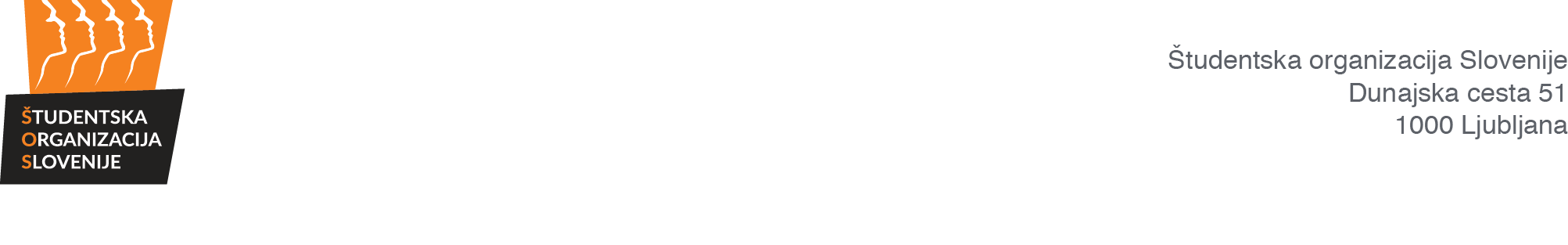 		NADZORNA KOMISIJAZapisnik 17. redne sejeNadzorne komisije Študentske organizacije Slovenije,ki je potekala prek ZOOMPrisotni člani NK ŠOS: Matej Kekič, Sandra Verdev, Ajda Habjanič, Tina Šoln, David Bohar, Alen KočarOdsotni člani NK ŠOS: Aleksander Milićević, Žiga StopinšekOstali prisotni: Andrej Pirjevec, Tjaša Mele, Alen BrkićJavnost: /AD 1. Potrditev dnevnega redaSKLEP 1:»Nadzorna komisija ŠOS potrjuje dnevni red 17. redne seje NK ŠOS: Predlog dnevnega reda:1.   Potrditev dnevnega reda2.	Potrditev zapisnika 16. redne seje NK ŠOS3.	Poročilo GS ŠOS4.	Letna poročila OO ŠOS in ŠOS 20195.	RaznoSklep je sprejet.AD 2. Potrditev zapisnika 16. redne sejeSKLEP 2: »Nadzorna komisija ŠOS potrjuje zapisnik 16. redne seje NK ŠOS.«
Sklep je sprejet. AD 3. Poročilo GS ŠOS /AD 4. Letna poročila OO ŠOS in ŠOS 2019/AD 5. RaznoSKLEP 3: »NK ŠOS se seznanja s poročilom opazovalcev volitev OO ŠOS – Klub Goriških študentov.«Sklep je sprejet. SKLEP 4: »NK ŠOS zaprosilo o podaji mnenja glede skladnosti statuta ŠOAM in aktov ŠOS, prejeto dne 22. 01. 2021 s strani predsedstva ŠOS in skladno z 31. členom PraNK-3, sprejme v obravnavo.«Sklep je sprejet.Datum:  9. 3. 2021Začetek seje: 19.00Konec seje: 19.41ZA: 6PROTI: 0VZDRŽAN: 0ZA: 6PROTI: 0VZDRŽAN: 0ZA: 6PROTI: 0VZDRŽAN: 0ZA: 6PROTI: 0VZDRŽAN: 0Zapisnik zapisala:Zapisnik potrjuje:Tjaša Mele l. r.Matej Kekič l. r.Tajnica Nadzorne komisije ŠOSPredsednik Nadzorne komisije ŠOS